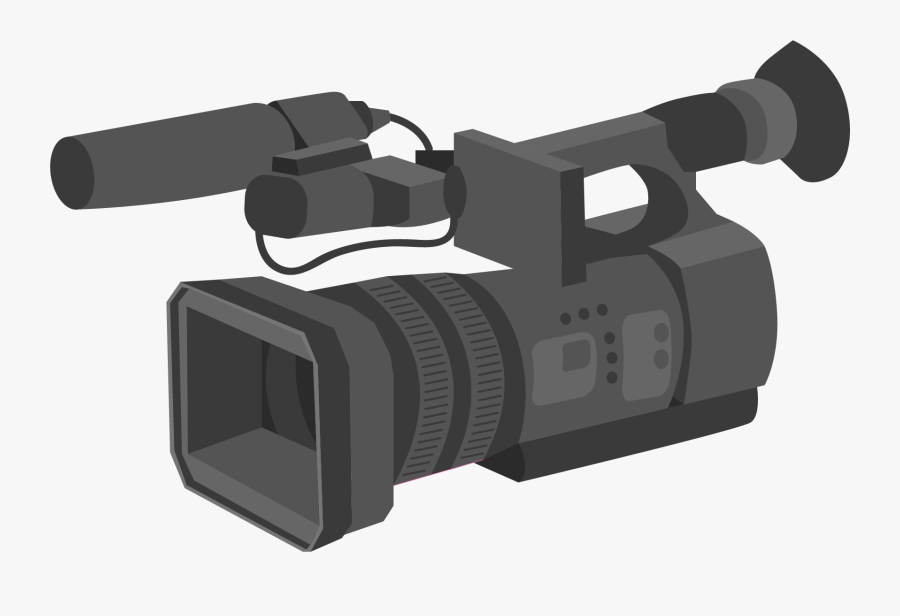 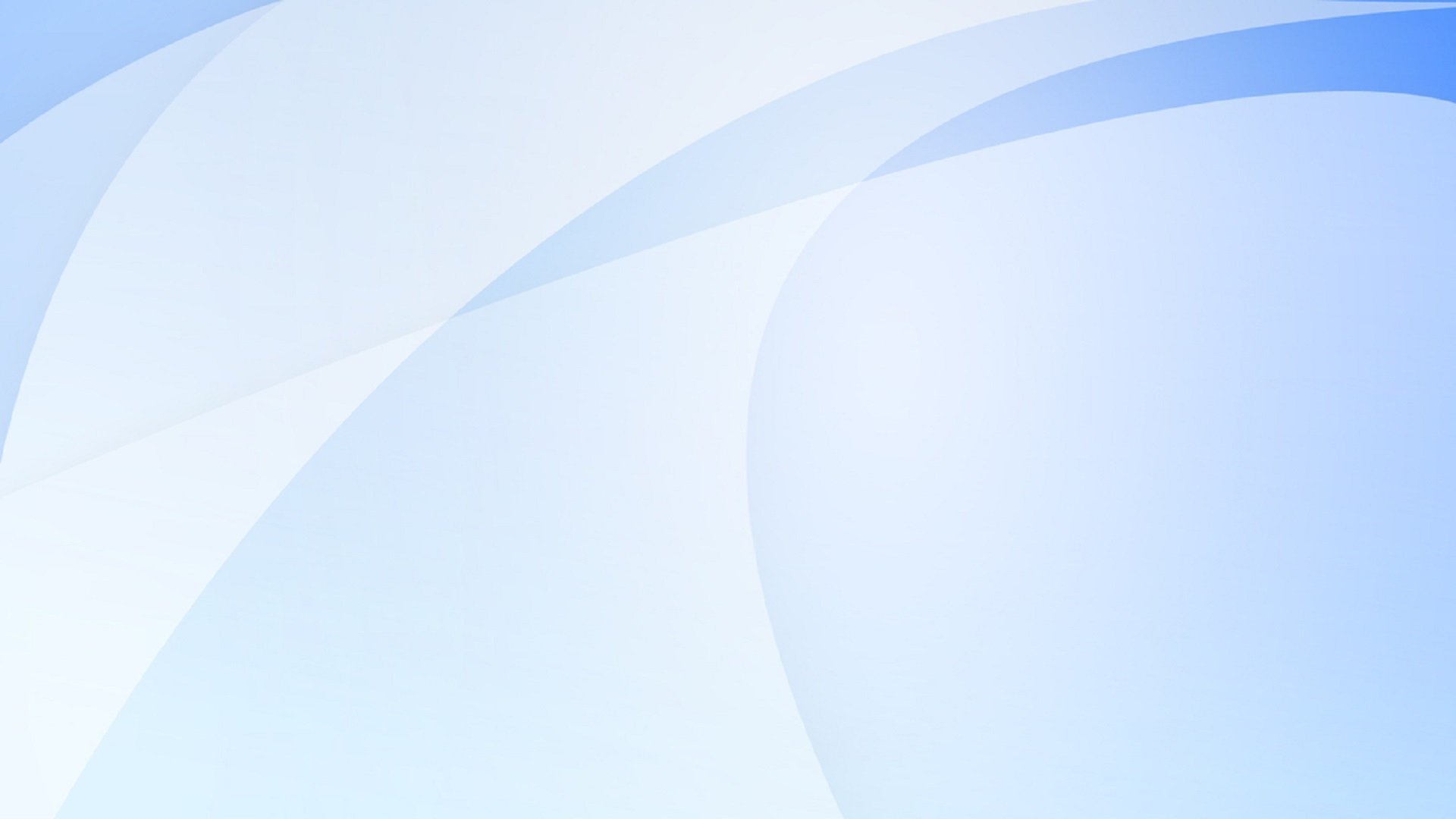 Положениео проведении городского открытого онлайн-конкурса видеороликов «Позитив через объектив» 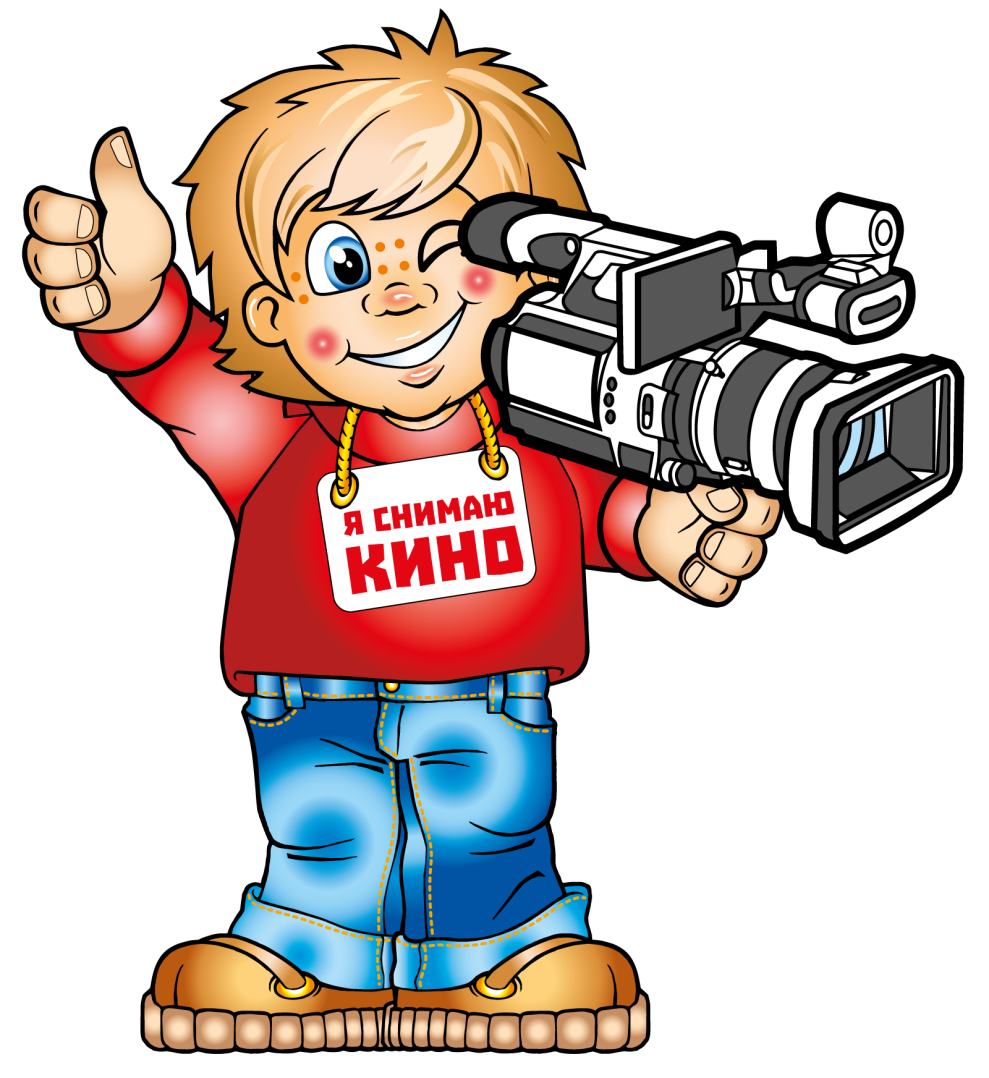 